 N 13 Ա/Կ                         	                                   «_____»    ________________20     թ.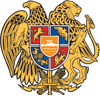 ԴՈՑԵՆՏԻ ԳԻՏԱԿԱՆ ԿՈՉՈՒՄՆԵՐ ՇՆՈՐՀԵԼՈՒ ՈՐՈՇՈՒՄՆԵՐԸ ՀԱՍՏԱՏԵԼՈՒ ԵՎ ՀԱՄԱՊԱՏԱՍԽԱՆ ԴԻՊԼՈՄՆԵՐՈՎ ԱՄՐԱԳՐԵԼՈՒ ՄԱՍԻՆՀամաձայն ՀՀ կառավարության 09.07.2001թ. հ. 615 որոշմամբ հաստատված <<ՀՀ գիտամանկավարժական կադրերին պրոֆեսորի և դոցենտի գիտական կոչումներ շնորհելու կարգի>> 5-րդ գլխի 12-րդ կետի և ՀՀ ԿԳՄՍ Նախարարի 14.08.2019թ. հ. 31-Լ հրամանով հաստատված <<Հայաստանի Հանրապետության Բարձրագույն որակավորման կոմիտեի>>  կանոնադրության 3-րդ գլխի 11-րդ կետի 10) ենթակետի`Հաստատել և դիպլոմներով ամրագրելԵրևանի պետական համալսարանի գիտական խորհրդի 22.04.2021թ. հ. 6 որոշումը.1. Զարուհի Ռուբենի Ազիզբեկյանին		-	լեզվաբանություն2. Մերի Բաբկենի Ավետիսյանին		-	մանկավարժություն3. Լուսինե Խաչատուրի Հայրապետյանին	-	մանկավարժություն4. Աշխեն Հայկի Հովհաննիսյանին		-	աշխարհագրություն5. Տիգրան Աշոտի Հարությունյանին		-	կենսաբանություն6. Արմինե Արմենի Մարգարյանին		-	կենսաբանություն7. Անուշ Արամայիսի Աղաջանյանին		-	կենսաբանությունմասնագիտությամբ դոցենտի գիտական կոչում շնորհելու մասին:Հայկական պետական մանկավարժական համալսարանի գիտական խորհրդի 01.06.2021թ. հ. 5 որոշումը.1. Ալինա Տիգրանի Մանուկյանին		-	մանկավարժություն2. Անահիտ Վլադիմիրի Դաշյանին		-	մանկավարժություն3. Կարինե Հակոբի Աղաբաբյանին		-	մանկավարժություն4. Ռուզաննա Գագիկի Ասատրյանին		-	մանկավարժություն5. Ռուզան Ռուդոլֆի Խաչատրյանին		-	մանկավարժություն6. Լիլիթ Ամրաստանի Իսկոյանին		- 	մանկավարժություն7. Արմինե Սուրենի Բաղդասարյանին		-	արվեստագիտություն8. Լիլիթ Անատոլիի Գրիգորյանին		-	կերպարվեստ9. Դավիթ Վանյայի Հովհաննիսյանին		- 	կերպարվեստ10. Սուսաննա Ժյուլվերնի Խաչատրյանին	-	աշխարհագրությունմասնագիտությամբ դոցենտի գիտական կոչում շնորհելու մասին:Վանաձորի Հ. Թումանյանի անվան պետական համալսարանի գիտական խորհրդի 24.05.2021թ. հ. 6 որոշումը.1. Նունե Նորիկի Խուբլարյանին		-	ինֆորմատիկա, հաշվողական տեխնիկա 
 							և ավտոմատացում 2. Հայկանուշ Արտյուշի Մամիկոնյանին	-	մաթեմատիկա3. Հրայր Մարտինի Պապոյանին		-	տնտեսագիտությունմասնագիտությամբ դոցենտի գիտական կոչում շնորհելու մասին:Հիմք. Գիտական խորհուրդների որոշումները և ԲՈԿ-ի գիտական կոչումների հաստատման 11.06.2021թ. հ. 13 նիստի արձանագրությունը:									ԿԱՐԵՆ ՔԵՌՅԱՆՀԱՅԱՍՏԱՆԻ ՀԱՆՐԱՊԵՏՈՒԹՅՈՒՆ ԲԱՐՁՐԱԳՈՒՅՆ ՈՐԱԿԱՎՈՐՄԱՆ ԿՈՄԻՏԵԻ ՆԱԽԱԳԱՀՀՐԱՄԱՆ